Department of Philosophy, CLASS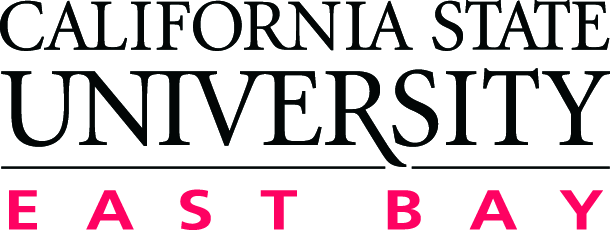 ASSESSMENT PLAN: B.A. in PhilosophyUpdated Date:  Spring, 2013, By Jennifer EaganNB: This assessment plan is subject to revision by decision of the Philosophy faculty!PROGRAM MISSIONCSUEB Missions, Commitments, and ILOs, 2012Philosophical education seeks to cultivate the intellectual and ethical virtues of our students. By its focus on analysis, comprehension and communication, philosophy develops qualities that are essential to personal fulfillment and civic responsibility. In developing the capacity for a thoughtful private and public life, philosophy teaches and encourages students to critically assess and integrate the different claims and values produced under disparate perspectives and methodologies, with an eye to constructing frameworks of understanding within which action can take on meaning. Philosophy is a communal practice. As participants in an ongoing inquiry, our shared reflection connects us to the wealth of ideas and arguments furnished by other thinkers in the present as well as the past. Here philosophical education stresses dialogical honesty, as well as respect for both the views of others and the forceless force of the better argument.Philosophical education aims at making us more complete human beings. It opens the intellect and the heart to the power of questioning and inquiry. It nourishes the faculties that guide us while, together with our friends, we construct frameworks of understanding and the good life.PROGRAM STUDENT LEARNING OUTCOMES (SLOs)PROGRAM STUDENT LEARNING OUTCOMES (SLOs)Students graduating with a B.A. in Philosophy will be able to: Students graduating with a B.A. in Philosophy will be able to: SLO 1write clear, academically rigorous, argumentative essays.SLO 2read complex texts, create original arguments, analyze the arguments of others, and express these criticisms orally and in writing.SLO 3demonstrate knowledge of philosophical and/or religious traditions, their relevant concepts, theories, methods, and historical contexts.SLO 4develop their capacities for ethical decision-making, Socratic humility, openness to the ideas of others, reflective self-awareness, and a life-long curiosity about big questions. SLO 5cultivate an appreciation for a diversity of ideas and values across time and for human difference in areas such as: religion, culture, ethnicity, race, class, sexuality, and gender. Year 1: 2012-2013Which SLO(s) to assessWhich SLO(s) to assessSLO #1 write clear, academically rigorous, argumentative essays.SLO #1 write clear, academically rigorous, argumentative essays.Assessment indicatorsAssessment indicatorsOutlined in Department Writing Rubric Outlined in Department Writing Rubric Sample (courses/# of students)Sample (courses/# of students)Writing portfolios from 12 majors each consisting of two papers. Writing portfolios from 12 majors each consisting of two papers. Time (which quarter(s))Time (which quarter(s))Rubrics collected Fall 2012. Rubrics filled out by faculty reviewers during Winter 2013. Results compiled and discussed Spring 2013. Rubrics collected Fall 2012. Rubrics filled out by faculty reviewers during Winter 2013. Results compiled and discussed Spring 2013. Responsible person(s)Responsible person(s)Eagan, Gorton, Hall, Moreman to review papers.Eagan, Gorton, Hall, Moreman to review papers.Ways of reporting (how, to who)Ways of reporting (how, to who)Faculty Reviewers submit rubrics to Eagan to calculate the results.Faculty Reviewers submit rubrics to Eagan to calculate the results.Ways of closing the loopWays of closing the loopDiscuss results and work collaboratively on ways to improve student writing.Discuss results and work collaboratively on ways to improve student writing.Year 2: 2013-2014Which SLO(s) to assessWhich SLO(s) to assessSLO # 4 capacities for ethical decision-making, Socratic humility, openness to the ideas of others, reflective self-awareness, and a life-long curiosity about big questions. SLO # 4 capacities for ethical decision-making, Socratic humility, openness to the ideas of others, reflective self-awareness, and a life-long curiosity about big questions. Assessment indicatorsAssessment indicatorsResponses from alumni survey.Responses from alumni survey.Sample (courses/# of students)Sample (courses/# of students)Survey will be sent to all alumni that we have contact information for.Survey will be sent to all alumni that we have contact information for.Time (which quarter(s))Time (which quarter(s))Survey sent Fall 2013, Results collected and discussed during Winter 2014, Develop a response in Spring 2014.Survey sent Fall 2013, Results collected and discussed during Winter 2014, Develop a response in Spring 2014.Responsible person(s)Responsible person(s)Department faculty will approve survey; Eagan will administer it via Survey Monkey. Department faculty will approve survey; Eagan will administer it via Survey Monkey. Ways of reporting (how, to who)Ways of reporting (how, to who)Eagan will present results to faculty.Eagan will present results to faculty.Ways of closing the loopWays of closing the loopDiscuss results and brainstorm how we can more effectively communication. Discuss results and brainstorm how we can more effectively communication. Year 3: 2014-2015Which SLO(s) to assessWhich SLO(s) to assessSLO #2 read complex texts, create original arguments, analyze the arguments of others, and express these criticisms orally and in writing.SLO #2 read complex texts, create original arguments, analyze the arguments of others, and express these criticisms orally and in writing.Assessment indicatorsAssessment indicatorsOutlined in Department Critical Thinking Rubric.Outlined in Department Critical Thinking Rubric.Sample (courses/# of students)Sample (courses/# of students)Portfolios from a selection of majors, # to be determined.Portfolios from a selection of majors, # to be determined.Time (which quarter(s))Time (which quarter(s))Rubrics collected Fall 2014. Rubrics filled out by faculty reviewers during Winter 2015. Results compiled and discussed Spring 2014. Rubrics collected Fall 2014. Rubrics filled out by faculty reviewers during Winter 2015. Results compiled and discussed Spring 2014. Responsible person(s)Responsible person(s)Eagan, Gorton, Hall, Moreman to review papers.Eagan, Gorton, Hall, Moreman to review papers.Ways of reporting (how, to who)Ways of reporting (how, to who)Faculty Reviewers submit rubrics to Eagan to calculate the results.Faculty Reviewers submit rubrics to Eagan to calculate the results.Ways of closing the loopWays of closing the loopDiscuss results and work collaboratively on ways to improve student’s critical thinking and argumentation skills.Discuss results and work collaboratively on ways to improve student’s critical thinking and argumentation skills.Year 4: 2015-2016Which SLO(s) to assessWhich SLO(s) to assessSLO #3 demonstrate knowledge of philosophical and/or religious traditions, their relevant concepts, theories, methods, and historical contexts.SLO #3 demonstrate knowledge of philosophical and/or religious traditions, their relevant concepts, theories, methods, and historical contexts.Assessment indicatorsAssessment indicatorsA collection of student papers selected by the faculty.A collection of student papers selected by the faculty.Sample (courses/# of students)Sample (courses/# of students)One paper from each senior major, approximately 20.One paper from each senior major, approximately 20.Time (which quarter(s))Time (which quarter(s))Collected Fall 2015. Rubrics filled out by faculty reviewers during Winter 2016. Results compiled and discussed Spring 2016. Collected Fall 2015. Rubrics filled out by faculty reviewers during Winter 2016. Results compiled and discussed Spring 2016. Responsible person(s)Responsible person(s)Eagan, Gorton, Hall, Moreman to review papers.Eagan, Gorton, Hall, Moreman to review papers.Ways of reporting (how, to who)Ways of reporting (how, to who)Faculty Reviewers submit rubrics to Eagan to calculate the results.Faculty Reviewers submit rubrics to Eagan to calculate the results.Ways of closing the loopWays of closing the loopDiscuss results and work collaboratively on ways to improve student’s content knowledge.Discuss results and work collaboratively on ways to improve student’s content knowledge.Year 5: 2016-2017Which SLO(s) to assessWhich SLO(s) to assessSLO #5: cultivate an appreciation for a diversity of ideas and values across time and for human difference in areas such as: religion, culture, ethnicity, race, class, sexuality, and gender. SLO #5: cultivate an appreciation for a diversity of ideas and values across time and for human difference in areas such as: religion, culture, ethnicity, race, class, sexuality, and gender. Assessment indicatorsAssessment indicatorsStudent interviews, focus groups, and video blogs.Student interviews, focus groups, and video blogs.Sample (courses/# of students)Sample (courses/# of students)All current majors.All current majors.Time (which quarter(s))Time (which quarter(s))Fall 2016 plan questions and format, Winter 2017 conduct interviews, focus groups, and video blogs. Results complied and discussed Spring 2017.Fall 2016 plan questions and format, Winter 2017 conduct interviews, focus groups, and video blogs. Results complied and discussed Spring 2017.Responsible person(s)Responsible person(s)Eagan, Gorton, Hall, Moreman for designing questions and format.  Various faculty and students will work on the focus groups, interviews, and video blogs.Eagan, Gorton, Hall, Moreman for designing questions and format.  Various faculty and students will work on the focus groups, interviews, and video blogs.Ways of reporting (how, to who)Ways of reporting (how, to who)Eagan will compile a report of the results.Eagan will compile a report of the results.Ways of closing the loopWays of closing the loopDiscuss results and work collaboratively on ways to improve student’s understanding of diversity.Discuss results and work collaboratively on ways to improve student’s understanding of diversity.